YENİÇUBUK ANADOLU LİSESİ 2022-2023 EĞİTİM ÖĞRETİM YILI DENEME SINAVLARI  TAKVİMİYENİÇUBUK ANADOLU LİSESİ 2022-2023 EĞİTİM ÖĞRETİM YILI DENEME SINAVLARI  TAKVİMİYENİÇUBUK ANADOLU LİSESİ 2022-2023 EĞİTİM ÖĞRETİM YILI DENEME SINAVLARI  TAKVİMİYENİÇUBUK ANADOLU LİSESİ 2022-2023 EĞİTİM ÖĞRETİM YILI DENEME SINAVLARI  TAKVİMİYENİÇUBUK ANADOLU LİSESİ 2022-2023 EĞİTİM ÖĞRETİM YILI DENEME SINAVLARI  TAKVİMİAYHAFTATYT12. SINIFLARTYT11. SINIFLARAYT12. SINIFLAREKİM-KASIM-ARALIK26-30 EYLÜL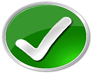 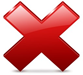 EKİM-KASIM-ARALIK24-29 EKİMEKİM-KASIM-ARALIK21-25 KASIMEKİM-KASIM-ARALIK26-30 ARALIKOCAK-ŞUBAT-MART16-20 OCAKOCAK-ŞUBAT-MART6-10 ŞUBATOCAK-ŞUBAT-MART27ŞUBAT-3 MARTOCAK-ŞUBAT-MART20-24 MARTNİSAN-MAYIS-HAZİRAN10-14 NİSANNİSAN-MAYIS-HAZİRAN01-05 MAYISNİSAN-MAYIS-HAZİRAN22-26 MAYISNİSAN-MAYIS-HAZİRAN5-9 HAZİRANNİSAN-MAYIS-HAZİRAN12-16 HAZİRAN